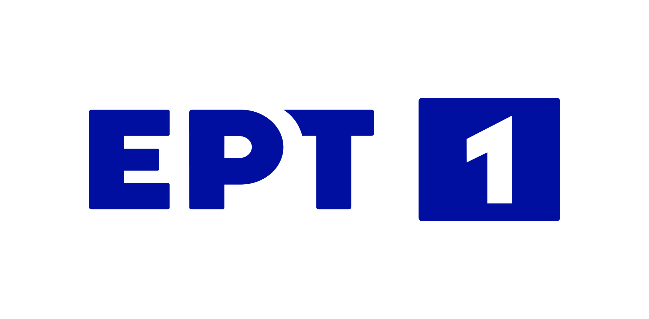 Τροποποίηση προγράμματος ΕΡΤ1ΠΕΜΠΤΗ 6 ΜΑΪΟΥ  202105.59 «Το '21 μέσα από κείμενα του '21» Επεισόδιο 126ο06.00  ΑΠΟ ΤΟΝ ΦΡΟΪΝΤ ΣΤΟ ΔΙΑΔΙΚΤΥΟ (Ε) W       06.50  ΤΑΞΙΔΕΥΟΝΤΑΣ ΣΤΗΝ ΕΛΛΑΔΑ (Ε)  W«Σαντορίνη» Α' και Β' Μέρος»08.45   Η ΜΗΧΑΝΗ ΤΟΥ ΧΡΟΝΟΥ (Ε) W«Αλέκος Αλεξανδράκης» Α' και Β' Μέρος  10.00  ΕΙΔΗΣΕΙΣ – 5΄10.05 Η ΜΗΧΑΝΗ ΤΟΥ ΧΡΟΝΟΥ (Ε) - Συνέχεια10.40   ΕΛΛΗΝΙΚΗ ΤΑΙΝΙΑ Κ  W«Ένας ζόρικος δεκανέας»Κωμωδία, παραγωγής 1963Σκηνοθεσία: Βασίλης ΜαριόληςΣενάριο: Ηλίας ΛυμπερόπουλοςΠαίζουν: Κώστας Χατζηχρήστος, Κούλης Στολίγκας, Μάρθα Καραγιάννη, Αλέκα Στρατηγού, Μάγια Μελάγια, Κώστας Δούκας, Νίκος Φέρμας, Γιώργος Τσιτσόπουλος, Κώστας Ναός, Περικλής Χριστοφορίδης, Γιώργος Βελέντζας, Τόλης ΒοσκόπουλοςΔιάρκεια: 77΄Υπόθεση: Ο αφελής δεκανέας Θανάσης Πρασινάδας, υπασπιστής του συνταγματάρχη Πέτρου Παυλάρα, είναι ερωτευμένος με τη ζωηρούλα Φρόσω, υπηρέτρια του διοικητή του, την οποία και θέλει να κάνει γυναίκα του. Όταν ο Παυλάρας αποφασίζει να παντρέψει τον γιο του Γιώργο με τη Ρένα, την ανιψιά της μακαρίτισσας γυναίκας του, παρά τις αντιρρήσεις του δικηγόρου του Αλέκου Παπαδόπουλου, η Φρόσω θυμώνει και εξαναγκάζει τον Θανάση να συνδράμει τους δύο νέους για να παντρευτούν αυτούς που θέλουν: ο Γιώργος την τραγουδίστρια Μπέλλα Μαράκη κι η Ρένα τον Ορφέα της. Τα τρία ζευγάρια καταλήγουν σε μια βίλα που χρησιμοποιείται και από μια σπείρα κατασκόπων. Ο Θανάσης, ξεσκεπάζοντας συμπτωματικά την υπόθεση, καθίσταται ήρωας. Ύστερα απ’ αυτό, ο Παυλάρας αλλάζει γνώμη και επιτρέπει στους πάντες να παντρευτούν κατά το δοκούν.12.00  ΕΙΔΗΣΕΙΣ+ΑΘΛΗΤΙΚΑ+ΚΑΙΡΟΣ  - 20'  W
12.20 Η ΖΩΗ ΑΛΛΙΩΣ (Ε)   Κ  W«Πειραιάς, η τέχνη μιας άλλης καθημερινότητας» 13.00  ΔΕΣ ΚΑΙ ΒΡΕΣ  WΤηλεπαιχνίδι με τον Νίκο Κουρή 14.00  ΧΑΙΡΕΤΑ ΜΟΥ ΤΟΝ ΠΛΑΤΑΝΟ (Ε) Επεισόδιο 131ο14.59 «Το '21 μέσα από κείμενα του '21» (E)  Επεισόδιο 126ο
15.00  ΕΙΔΗΣΕΙΣ+ΑΘΛΗΤΙΚΑ+ΚΑΙΡΟΣ  - 20'  W15.20  ΤΟ ΑΛΑΤΙ ΤΗΣ ΓΗΣ (Ε) W«Μέτσοβο - Μουσικό Οδοιπορικό»                                    17.10 ΖΑΚΕΤΑ ΝΑ ΠΑΡΕΙΣ (Ε) K8 W και με υπότιτλους για Κ/κωφούς και βαρήκοους θεατές«Surprise Party»           18.00 ΕΙΔΗΣΕΙΣ/Δελτίο στη Νοηματική - 5'18.05   ΤΟ ΜΙΚΡΟ ΣΠΙΤΙ ΣΤΟ ΛΙΒΑΔΙ - Α' ΚΥΚΛΟΣ  GRΕπεισόδιο 14ο «Ο Κύριος είναι ο ποιμήν μου» B' Μέρος  (The Lord is my Shepherd) Επεισόδιο 15ο «Χριστούγεννα στο Παλμ Κρικ» (Christmas at Plum Creek)20.00  ΧΑΙΡΕΤΑ ΜΟΥ ΤΟΝ ΠΛΑΤΑΝΟ WΕπεισόδιο 134ο21.00  ΚΕΝΤΡΙΚΟ ΔΕΛΤΙΟ ΕΙΔΗΣΕΩΝ+ΑΘΛΗΤΙΚΑ+ΚΑΙΡΟΣ  - 20'   W21.20  ΑΥΤΟΣ ΚΑΙ Ο ΑΛΛΟΣ (Ε)  W «Λεωνίδας Κουτσόπουλος»22.00  ΤΑ ΚΑΛΥΤΕΡΑ ΜΑΣ ΧΡΟΝΙΑ και με υπότιτλους για Κ/κωφούς και βαρήκοους θεατές  K8  GRΕπεισόδιο 48ο: «Δεν είναι κάθε μέρα Πασχαλιά»          23.00 Η ΤΟΥΡΤΑ ΤΗΣ ΜΑΜΑΣ  Κ8   WΕπεισόδιο 25ο «Το βαλς των Ρόδων» Γ' Μέρος24.00 ΕΙΔΗΣΕΙΣ+ΑΘΛΗΤΙΚΑ+ΚΑΙΡΟΣ - 5'  W00.05  Ο ΔΡΟΜΟΣ ΓΙΑ ΤΟ ΤΟΚΙΟ - Team Hellas (E)  W«Απόστολος Χρήστου»00.30 ΞΕΝΗ ΣΕΙΡΑ «THE NEW POPE» K16  GRΕπεισόδιο 7ο01.30 ΞΕΝΗ ΣΕΙΡΑ (Ε) «Ντετέκτιβ Μέρντοχ» (MURDOCH MYSTERIES) ΚΥΚΛΟΣ 13ος  K12  GRΕπεισόδιο 7ο:«Τορόντο, επικίνδυνη πόλη» Νυχτερινές επαναλήψεις02.15 ΣΑΝ ΣΗΜΕΡΑ ΤΟΝ 20ό ΑΙΩΝΑ (Ε)  W02.30 Η ΖΩΗ ΑΛΛΙΩΣ (Ε) ημέρας W03.20 ΤΟ ΜΙΚΡΟ ΣΠΙΤΙ ΣΤΟ ΛΙΒΑΔΙ (Ε) ημέρας  GR    05.00 ΔΕΣ ΚΑΙ ΒΡΕΣ (Ε) ημέρας W05.59 «Το '21 μέσα από κείμενα του '21»  Επεισόδιο 127ο W
ΠΑΡΑΣΚΕΥΗ 7 ΜΑΪΟΥ  202106.00 ... ΑΠΟ ΤΙΣ ΕΞΙ  W.......................................................................................